Отдел образования администрации МО Матвеевский район Оренбургской областиЯзык есть вековой труд целого поколения.В. И. Даль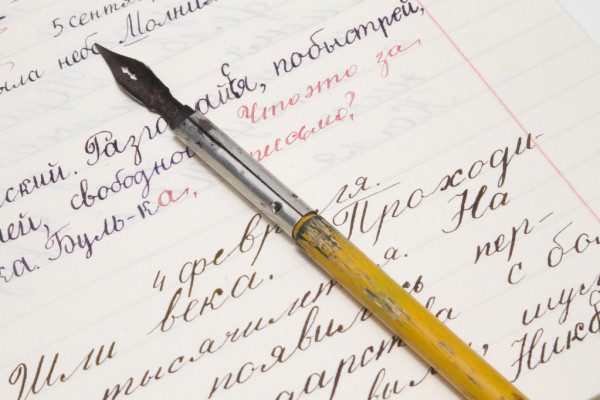 с. Матвеевка, 2021 годСОДЕРЖАНИЕ:1.Формы и виды работ на уроках татарского языка и литературы……………3-4 2.Составление индивидуального образовательного маршрута одаренного ребенка…………………………………………………………………………………5-73.Работа с одаренными детьми на уроках татарского языка и литературы и во внеурочное время. …………………………………………………………………….8-10	 Формы и виды работ на уроках татарского языка и литературы Усманова Ф.И ., учитель татарского языка и литературы МБОУ «Староашировская СОШ имени Героя Советского Союза Шамкаева Акрама Беляевича»Происходящие в последние годы социально - политические изменения в стране привели к пробуждению национального самосознания народа. Оно прежде всего выразилось в требованиях создания национальных школ, способствующих восстановлению национальных традиций, возрождению и сохранению родного языка и культуры.Обучение татарскому языку в школе с русским языком обучения имеет свои особенности. Цели и задачи проставленные в работе - это формирование первичных умений и навыков устной речи, чтения и письма с опорой на коммуникативный подход к изучению родного языка;- включать обучающихся в диалог культур разных национальностей, ознакомить их своеобразием: дать понять, что именно через родное слово, родной язык человек познает мир. Родной язык является связывающим звеном сохранить самобытность народа, культуру, обычаи.Каким должен быть современный урок татарского языка и литературы? Этот вопрос является актуальным для всех учителей татарского языка, которых волнует проблема модернизации образования, которым небезразлично, что будущее поколение затрудняется высказывать собственное мнение, что у многих ребят бедный словарный запас, мало общаются на родном языке, некоторые вообще не читают книги.Как привить обучающимся интерес к родному языку? Решить эту проблему можно, если широко применять нетрадиционные формы обучения, искать новые эффективные методы и приемы, которые активизировали бы детей к самостоятельному приобретению знаний. Следует заботиться о том, чтобы на уроках каждый ученик работал активно и увлеченно.Процесс преподавания татарского языка и литературы в школе носит не только образовательный характер, но и направлен на воспитание успешной личности, я пытаюсь формировать и развивать творчески мыслящую личность ребенка, способную принимать нестандартные решения. Основным результатом своей деятельности я считаю, получение детьми прочных знаний, умений и навыков по предмету, умение их применять на практике. Обучение будет успешным, если знания и умения усваиваются обучающимися в строгой последовательности, постепенно, в порядке вырастающей трудности и сложности тем, чтобы обучающийся поднимался по ступеням. Каждый новый урок должен базироваться на предыдущих.На уроке использую активные виды деятельности: слушание детьми образцовой речи с многократным повторением, озвучивание небольших текстов (сказок, рассказов) в сопровождении музыкальных произведений. Их воспроизведение, занимательные упражнения. Заучивание наизусть, пение, элементы народных игр, упражнения по изучению диагностической речи, закрепление содержания услышанного текста.Для обогащения словарного запаса у обучающихся использую на уроке картинки, рисунки, таблицы, ребусы, кроссворды.На уроках я пользуюсь поисковым, исследовательским, проблемным методом, а также принимаю следующие приемы, как наблюдение, сравнение, сопоставление.Когда я применяю элементы развивающего обучения, на уроках опираюсь на следующие позиции, которые отражают движение к раскрытию способностей каждого школьника, к выращиванию самостоятельного, думающего, ответственного человека, готового сотрудничеству, к созидательной деятельности:понимание взаимосвязей и взаимностей изучаемых объектов, явлений, что выражается в сочетании материала разного уровня обобщения (надпредметного, меж – и внутрипредметного), а также в сочетании его теоретической и практической направленности. Интеллектуальной и эмоциональной насыщенности;на основе первого положения актуализируются разные уровни познавательной деятельности (наглядно – действенного, наглядно – образного, словесно – образного и словесно – логического);реализацию типов проблемных заданий, требующих от обучающегося самостоятельной поисковой деятельности. Развитие важнейших умений информационной эпохи: коммуникативной грамотности, информационной культуры, исследовательского поведения;возможность выбора: задания из числа сходных, форма выполнения заданий (парная, групповая, индивидуальная), источников получения знаний, он может влиять на ход урока;условия для решения воспитательных задач, социально-личностного, интеллектуального, эстетического развития ребенка, для формирования общеучебных интеллектуальных умений и навыков;ознакомление с понятиями, необходимыми для дальнейшего образования.Особую роль при этом уделяю работе над текстами художественных произведений. При анализе художественных текстов происходит самонаучение, а это приводит к формированию языковой личности. Поэтому отдаю предпочтение коммуникативно-групповому методу. Детям предлагаю различные формы работы: дискуссии, ролевые игры, анализ текста, когда ученик выполняет хоть маленькую творческую работу он начинает верить в себя.Традиционно образовательный процесс связан с передачей - получением информации, при этом одним из важнейших моментов урока считаю использование игровых технологий.Игра предполагает творческое начало. Здесь участник четко ставит себе цель, отбирает целенаправленно материал, при этом он ответственен не только за свое поведение, но и за успех всей группы. В игре происходит рефлексирование, самореализация, ученик сам принимает решение.Серьезную грамматическую работу организую в форме игры. «Путешествие по станциям грамматики». Заранее обучающимся сообщается через какие станции (темы грамматики) будут следовать «поезда». Для каждой станции заготавливаются карточки – «билеты». Ученик заполняет свой «путевой лист» (ответы). Если он не ответил, для него «путь закрыт», он, «не отправляется в дальнейший путь» до тех пор пока не выполнит задание (пока не заполнит «путевой лист»).Игра посильна даже слабым обучающимся. Находчивость и сообразительность здесь оказываются ключевыми моментами в получении знаний. В процессе игры вырабатывается умение сосредоточиваться, мыслить самостоятельно, развивать внимание и стремление к знаниям.Игровые моменты способствуют активизации учебной деятельности. Обучающиеся активно работают, развиваются. Они высказывают свои мнения смело, используют в речи фразы «По - моему», «Я считаю», «Я думаю», «По моему мнению» и.т.д.Использование данных технологий формирует и развивает учебно-познавательные компетенции, усиливает мотивации к изучению предмета. У обучающихся повышается уровень обученности, развиваются коммуникативные способности. Высокий уровень обученности позволяет многим обучающимся успешно участвовать в олимпиадах, конкурсах по татарскому языку и литературе.Составление  индивидуального  образовательного  маршрута  одарённого  ребенка                                                                    Латыпова И.Б., учитель татарского языка и литературы Новоашировского филиала МБОУ «Сарай – Гирская СОШ»Одну их главных задач совершенствования системы образования  составляет раннее выявление, обучение и воспитание одаренных и талантливых детей.  «…Главные задачи современной школы - раскрытие способностей каждого ученика, воспитание порядочного и патриотичного человека, личности, готовой к жизни в высокотехнологичном, конкурентном мире. Школьное обучение должно быть построено так, чтобы выпускники могли самостоятельно ставить и достигать серьёзных целей, умело реагировать на разные жизненные ситуации». 
Эта задача довольно трудна в ее практическом решении, так как найти одаренного человека, а тем более воспитать в соответствии с его индивидуальными особенностями достаточно трудно.       Существует  мнение, что одаренные дети не нуждаются особом внимании и руководстве,  в помощи взрослых.  На мой взгляд, это ошибочное мнение. Можно выделить две задачи развития талантливых детей:1.Создание условий для реализации способностей и склонностей одаренного ребенка.  Для решения этой задачи, необходимо провести целый ряд мероприятий, направленных на изучение первоначальных условий деятельности. К ним можно отнести: разработка  критериев одаренности, выявление детей по данным критериям, изучение их интересов и начального уровня развития. 2.Воспитание  порядочной, уравновешенной  интеллигентной личности, которая сможет реализовать свой потенциал исходя из интересов общества. Данная задача предполагает изучение и развитие индивидуальных личностных качеств ребенка, а также создание определенных  условий для его развития. Подобные действия могут создать благоприятную обстановку для формирования личности с заранее планируемыми качествами. Несмотря на то, что первая установка по некоторым положениям противоречит второй, их нельзя разделять или выделять одну за счет другой - они имеют равное значение для развития одаренного человека.Так что же такое одарённость? Какого ребёнка можно назвать одарённым?Существует несколько определений этого понятия.  На мой взгляд, достаточно рассмотреть два:   одаренность - это высокая степень функциональных и потенциальных возможностей человека. 
Исследователи подсчитали, основываясь на данном утверждении , что одаренных детей от 2 до 5% от общего числа учащихся России. другая трактовка понятия одаренности базируется на утверждении о том, что нет детей, которые не могли бы создать своей собственной образовательной или творческой продукции, а значит, все дети одаренные. Говоря о двух этих понятиях, можно предположить, что в первом случае под одаренностью понимается только гениальность, а во втором – одаренность понимается в более широком смысле. И  ребенок одарён, когда он способен созидать продукты интеллектуальной или творческой деятельности. Одаренность детей проявляется в процессе деятельности, это следует из второй теории. Поэтому важно создавать условия, для включения ребенка в разного рода деятельность. Способность, гениальность и талант  ребенка раскроются в процессе этой деятельности. Педагогические программы развития одаренных детей необходимо строить исходя из того, что обе эти задачи должны решаться одновременно. На построение таких программ оказывают влияние не только общие требования педагогики и психологии, но и характер ребенка, его личность, то есть программы, в значительной степени, должны носить индивидуальный характер.Сегодня остро встает вопрос об индивидуализации обучения для талантливых и одаренных детей через разработку индивидуальной образовательной траектории  в  школе.Единого правила создания индивидуального образовательного маршрута , на мой взгляд,  нет. На весь период обучения школе этот маршрут определить сразу невозможно. Он должен показывать весь процесс изменения в обучении развитии ребенка. На основе индивидуального образовательного маршрута (ИОМ)
происходит своевременная коррекция педагогического процесса. 
         Правильное построение ИОМ  зависит от некоторых условий:возможностей образовательного учреждения удовлетворить образовательные потребности учащегося; профессионализма педагога; желания достижения самим ребёнком и его родителями необходимого образовательного результата.
          Организация работы по индивидуальному образовательному маршруту в  школе,  имеет некоторые особенности: - качественное обучение, развитие и воспитание учащихся без ущерба для детского здоровья;- дифференцированный подход, индивидуальный к учебно-воспитательному процессу, творческой деятельности ученика и учителя; -программы дополнительного образования, факультативов по предметам,  позволяющих реализовывать образовательные потребности обучающихся, их родителей; 
       В основе построения ИОМ  лежит самоопределение учащегося.  Результатом проектирования индивидуального образовательного маршрута становится выбор пути  движения учащегося к поставленной цели.  Смысл обучения состоит в обеспечении условий самореализации личности, а  не в передаче знаний. Задача школы – предоставить ребенку большой выбор образовательных услуг, которые могут в полной мере реализовать формулу "хочу-могу-есть-требуют". Этапы индивидуального образовательного маршрутаСоздать психологическую комфортную обстановку, сформировать благоприятные условия обучения  в школе для успешного развития индивидуальности ребёнка -  вот главная цель построения  ИОМ.  Кроме того, индивидуальный образовательный маршрут  является не только современной эффективной формой оценивания, но и помогает решать важные педагогические задачи:
- поощрять  активность и самостоятельность обучающихся, расширять возможности обучения и самообучения;- поддерживать высокую учебную мотивацию школьников;- развивать навыки оценочной и рефлексивной  деятельности учащихся;- формировать умение учиться - ставить цели, планировать и организовывать собственную деятельность;-  закладывать дополнительные предпосылки и возможности для успешной социализации.Внимательное отношение к каждому ребёнку, правильно построенная диагностическая работа помогает учителю добиваться хороших результатов в обучении и воспитании.  Давая возможность ученику чувствовать себя успешным на любом этапе обучения, тем самым учитель способствует  креативному развитию личности.Таким образом, современный ребёнок должен сегодня не только что-то делать и знать, он должен научиться учиться, уметь применять полученные знания в школе, самостоятельно в любой жизненной ситуации. А значит, в настоящее время, актуальным остаётся и будет, деятельностный метод обучения не только в учебной деятельности, но и во внеурочной, т.к. этот метод предполагает разнообразие организационных форм и учёт индивидуальных особенностей каждого ученика. Метод хорош и тем, что он обеспечивает рост творческого потенциала ученика, создаёт основу для самостоятельного успешного обучения.Работа с одаренными детьми на уроках родного языка и литературы и во внеурочное времяСалимова Г. А., учитель татарского языка и литературывысшей квалификационной категории Одаренность человека — это маленький росточек, едва проклюнувшийся из земли и требующий к себе особого внимания. Необходимо холить и лелеять, ухаживать за ним, сделать все необходимое, чтобы он вырос и дал обильный плод.В.А. Сухомлинский 	Концепция творческой одаренности позволяет раскрывать одаренность как результат комплексного взаимодействия наследственных и социальных факторов, реализуемых в процессе целенаправленного педагогического воздействия на ребенка. Соответственно, детский возраст является наиболее сензитивным периодом для выявления и развития одаренности. Следовательно, перед каждым педагогом в современных образовательных условиях поставлена задача по активизации познавательной мотивации в процессе индивидуально-дифференцированного подхода в обучении.Я, как педагог, стремясь реализовать современные образовательные задачи, перед собой поставила следующую цель:Разработать механизм выявления и развития индивидуальной одаренности учащихся в процессе личностно-ориентированного подхода в обучении школьников родному (татарскому) языку и организовать индивидуальную работу с одаренными учащимися, стимулируя их познавательные интересы и потребности.Чтобы реализовать данную цель, поставила следующие задачи:- изучить современные научные подходы к работе с одаренными детьми;- разработать диагностические критерии оценки уровня одаренности ребенка;- на основе диагностической и аналитической деятельности сформировать группу наиболее способных детей;- разработать механизм работы с одаренными детьми с учетом специфики преподаваемого предмета и индивидуальных особенностей каждого ребенка;- осуществление системной педагогической деятельности и совершенствование системы работы с данной группой через урочную и внеурочную деятельность;- оказание необходимой консультативной педагогической помощи одаренным учащимся с целью обеспечения жизненного и профессионального самоопределения к определенному виду деятельности.В целях реализации вышеизложенных задач, мною определены этапы деятельности:1. Диагностика выявления одаренных детей;2. Осуществление деятельности с конкретным учеником;3. Отработка системы работы по развитию одаренности;4. Выход на результат.Выявление одаренных детей дело довольно сложное. Для этого нужно отработанная система совместной деятельности не только учителя-предметника, но и классного руководителя и школьного психолога. Иногда при работе с этими детьми возникают педагогические и психологические трудности, которые я преодолеваю благодаря взаимному доверию и взаимопониманию с учеником. Таким образом, работу я начинаю с диагностики для определения одаренности по методике Н.И. Панютиной "Характеристика ученика", где характеристика ученика рассматривается с 4-х позиций:"Учебные характеристики""Мотивационные характеристики""Творческие характеристики""Лидерские характеристики"Данная методика помогает реально систематизировать собственные представления о различных сторонах развития ребенка.Для меня, как учителю гуманитарного цикла, важны интеллектуальная, творческая, академическая и литературные виды одаренности.Урок как основная форма работы с учениками является для меня самым важным элементом в моей деятельности. А начинаю работу с самих же учащихся, исходя из возможностей и способностей. Учитывая желания учащихся, я разделяю их на 3 условные группы: сильные, средние и слабые. Перемещение из одной группы на другую возможно в любое учебное время.Индивидуальные способности сильных учеников позволяют быстрее и лучше усваивать материал по сравнению с их сверстниками из базовой группы. Построение уроков на основе внутриклассной дифференциации позволяют решать следующие задачи:максимально использовать творческие возможности способных, неординарных ребят, подтягивание средних и слабых;путем углубления и путем опережения развивать умственные способности и потребности самостоятельного добывания знаний.Расширение содержания учебного предмета происходит в следующих направлениях:более полное, всестороннее изучение ключевых вопросов учебной программы;выполнение учениками заданий, способствующих развитию интеллектуальных умений (сравнение, классификация, определение закономерностей и т. д.), формирование надпредметных умений и навыков (умение планировать свою деятельность, соотнести результат с целью и т. д.);включение в процесс обучения творческих заданий;расширение кругозора учеников в процессе работы с дополнительной литературой.На разном этапе урока я стараюсь использовать потенциальные возможности ученика.Ниже привожу некоторые виды работ, в которых участвуют способные учащиеся.Методы и формы работы с одаренными учащимися, прежде всего, органически сочетаю с методами и формами работы со всеми учащимися в классе и в то же время отличаю определенным своеобразием.Одаренных учащихся обучаю в классах вместе с другими тоже хорошо подготовленными и способными школьниками. Это позволяет создать условия для дальнейшей социальной адаптации одаренных детей и одновременно для выявления скрытой до определенного времени одаренности, для максимально возможного развития всех учащихсяПодготовка учащихся к олимпиаде по татарскому языку и литературе как одна из форм проявления одаренности.При подготовке к предметной олимпиаде я выделяю следующее:Желание самого ученика. Если оно есть, ученик может достичь многого.Индивидуальная работа с учеником в урочное и во внеурочное время.Самостоятельная работа самого ученика со справочной и научной литературой.Ниже приведу разработанный мною пакет тренировочных заданий, которые использую при подготовке к олимпиаде по татарскому языку и литературе.Татарский язык.1. Грамматический анализ (фонетический, лексический, морфологический, морфемный, синтаксический и т. д.)2. Лексикология.3. Вопросы языкознания.4. Прямая и косвенная речь.5. Сложносочиненные и сложноподчиненные предложения.6. Сложные конструкции.7. Виды деловых бумаг.8. Стили речи.9. Ученые - языковеды.10. Практическая работа со справочной и научной литературой.11. Различные тестовые задания и т. д.Задания по родной литературе я группирую по следующим направлениям:Задания информационного характера. Знакомство с творчеством татарских писателей, творчество которых не входит в учебную программу.Творческие работы (анализ художественных произведений, практическая работа по стихосложению, работа по определению в контексте идейно-художественной роли изобразительно-выразительных средств языка, различные жанры сочинений и т. д.).Литературное краеведениеНовинки литературы (писатели-юбиляры, возвращенные имена, например, творчество Г. Исхаки, И. Салахова и т. д.).Работа с научной и справочной литературой (теория литературы).Взаимосвязь татарской и русской литератур (сравнительный анализ творчества Г. Камала и М. Горького, Х. Такташа и В. Маяковского, Г. Тукая и А. Пушкина и т. д.).Для того, чтобы ученик мог чувствовать себя на олимпиаде целеустремленным, собранным, раскрепощенным, мог конкурировать с другими, он должен быть тщательно подготовленным.Работа педагога с одаренными детьми - это сложный и никогда не прекращающийся процесс. Он требует от него личностного роста, хороших знаний в области психологии одаренных и их обучения. Я стараюсь соответствовать этим требованиям. Диагностическая оценка степени развития у ребенка видов творческой и артистической одаренности дают мне возможность работать с учащимися и при подготовке к конкурсам чтецов и самодеятельных поэтов. Выбор репертуара по определенной тематике, работа по поставке голоса, подбор костюма - все это делается под моим руководством. Эта работа направлена на привитие интереса у учащихся к художественной литературе, к искусству слова, выраженному на сцене и позволяет осуществлять художественно-эстетического развития личности учащихся. Большие возможности содержатся в такой форме работы с одаренными детьми, как организация научно-исследовательской работы учащихся, предоставляющая учащимся возможность выбора не только направления исследовательской работы, но и индивидуального темпа и способа продвижения в предмете. Исследовательская деятельность обеспечивает более высокий уровень системности знания, что исключает его формализм.В организации исследовательской деятельности школьников я вижу следующий системный подход:Процесс развития и обучения детей "с признаками одаренности" в условиях сельской татарской школы, - это целостная система в моей педагогической деятельности. Выявление, обучение и развитие одаренных детей - дело хлопотное и кропотливое. Только имея системный подход к данной проблеме можно добиваться хороших результатов.ДИАГНОСТИКА"Что я должен знать и уметь"ПРОЕКТИРОВАНИЕ"Что я хочу знать и уметь"ОСМЫСЛЕНИЕ"Что я могу"РЕАЛИЗАЦИЯ"Как я буду идти 
к поставленной цели"
ОЦЕНКА И КОРРЕКТИРОВКА«Чему я должен научиться и 
что мне нужно доработать"Тип урокаРабота с одаренными детьми на уроках татарского языка и литературы1. Урок изучения нового материала.2. Урок формирования умений и навыков.3. Урок обобщения и систематизации знаний.4. Урок контроля.- более полное всестороннее изучение ключевых вопросов учебной программы;- подготовка информации о писателе и т. д.- упражнения трудные, большие по объему;- разноуровневые задания и т.д.- система проблемных вопросов и вопросов исследовательского характера и т.д.- задания сложные, требующие творчества;- разные темы сочинений;- разные тесты и т.д.№УченикУчитель1Индивидуально выбирает темуМотивирую запрос2Выполняет исследованияОбучаю способам исследовательской деятельности, консультирую3Устраняет недостатки в исследовательском проекте, представляет работуАнализирую проект, даю рекомендации